Halloween QuestionsSubject: History/R.E.E.P (festivals & Beliefs Strand)     Topic: HalloweenTo Do: Research and find out the answers to the following questions:Halloween or Hallowe'en (a contraction of its original title "All Hallows' Evening"),[5] also known as All Hallows' Eve,[6] is a yearly holiday observed around the world on October 31, the eve before the Western Christian feast of All Hallows.Development of artifacts and symbols associated with Halloween formed over time. For instance, the carving of jack-o'-lanterns springs from the Samhain custom of carving turnips into lanterns as a way of remembering the souls held in purgatory.[24]Halloween is a 1978 American low budget independent slasher horror film directed, produced, and scored by John Carpenter, co-written with Debra Hill, and starring Donald Pleasence and Jamie Lee Curtis in her film debut.Pumpkins are commonly carved into decorative lanterns called jack-o'-lanterns for theHalloween season in North America.Jack-O-Lantern writers Nic Duquette '04 and Chris Plehal '04 invented the unofficial Dartmouth mascot Keggy the Keg in the fall of 2003.[4] A 2006 video prank by the Jack-O-Lantern on a Dartmouth College tour group entitled "Drinkin' Time" was featured in an article by the Chronicle of Higher Education,[5] posted by AOL on the Online Video Blog,[6] and was mentioned by The Volokh Conspiracy.[7] As of December 2009, the video has garnered over 445,000 views on YouTube.[8]Treehouse of Horror XXII" is the third episode of the twenty-third season and the twenty-second Halloween episode of the animated comedy series The Simpsons. It originally aired on the Fox network in the United States on October 30, 2011.Allowed: Resurrection is a 2002 American horror film and eighth installment in theHalloween film series. Directed by Rick Rosenthal, who had also directed Halloween II, the film builds upon the continuity of Halloween H20: 20 Years Later.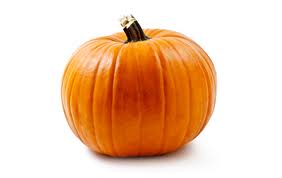 